Приложениек решению двадцать пятой сессии Совета муниципального образования городского округа «Усинск» пятого созыва от 19 сентября 2019 года № 340Графическое изображение фрагмента Карты градостроительного зонирования Правил землепользования и застройки городского округа  «Усинск» (населенный пункт поселок городского типа Парма) (замена  территориальной зоны  «Р.1. Зона природного ландшафта» на территориальную зону  «Ж.4.Зона садоводческих и огороднических объединений»До внесения изменений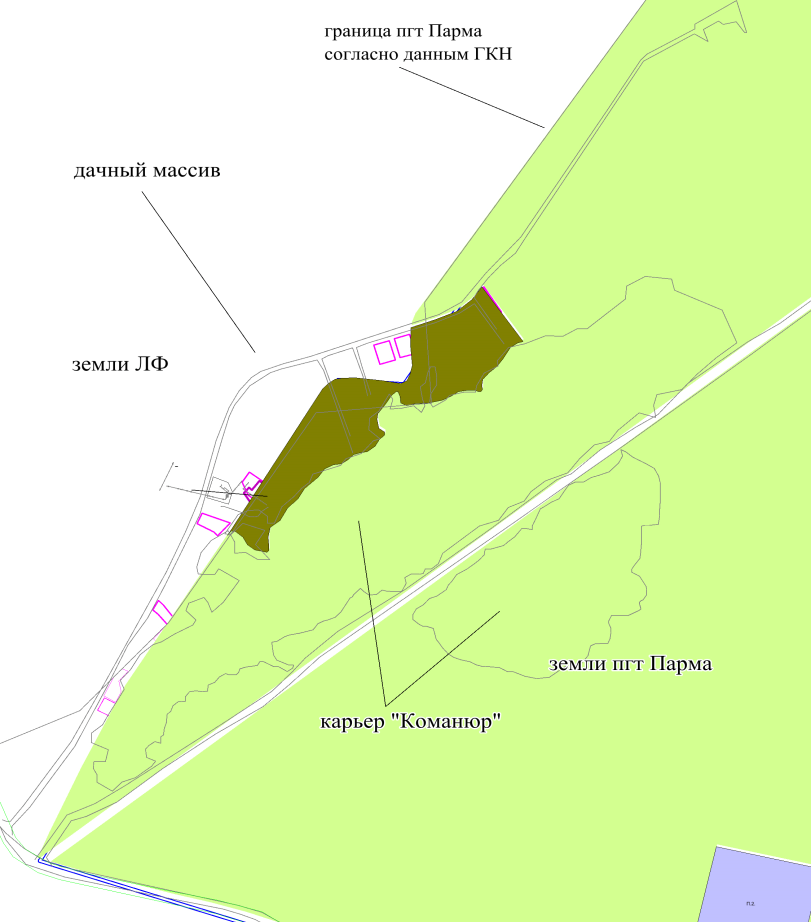 После внесения изменений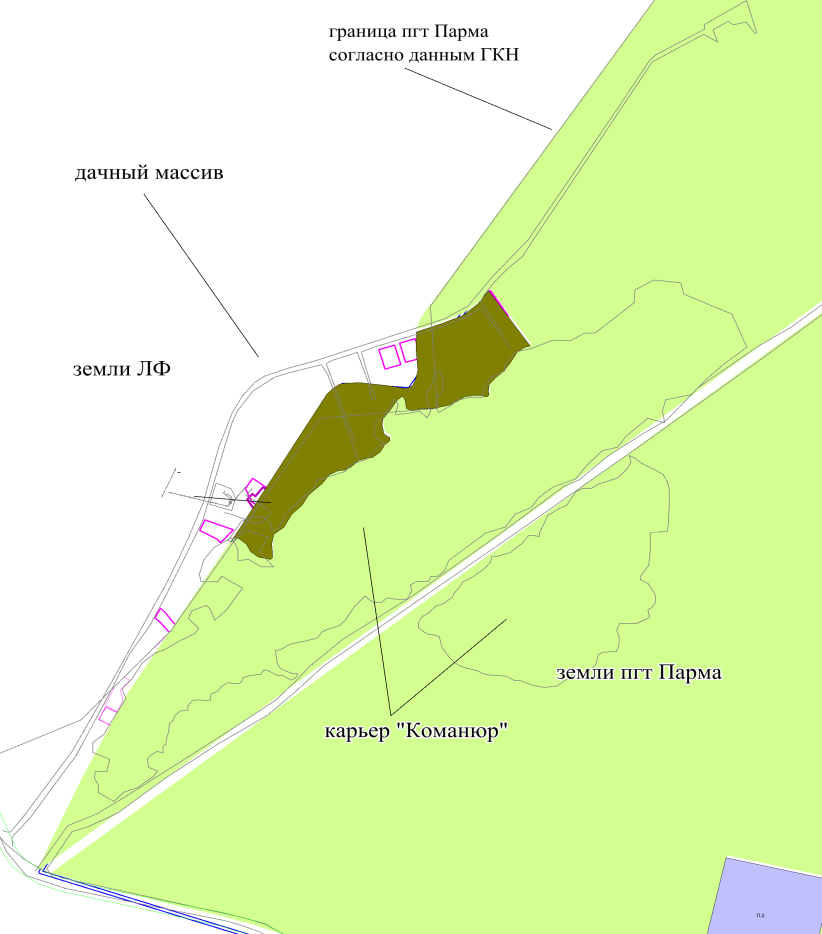 